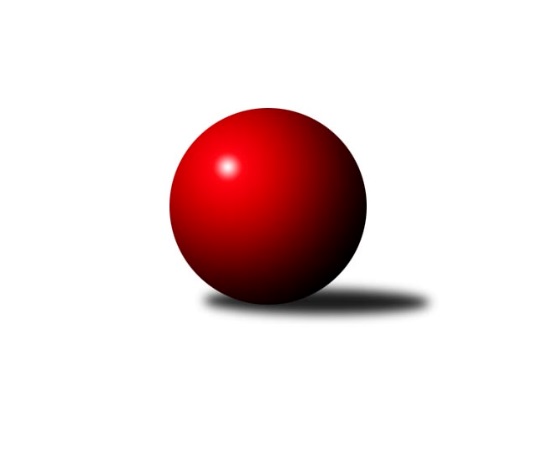 Č.15Ročník 2017/2018	30.4.2024 Meziokresní přebor-Bruntál, Opava 2017/2018Statistika 15. kolaTabulka družstev:		družstvo	záp	výh	rem	proh	skore	sety	průměr	body	plné	dorážka	chyby	1.	KK PEPINO Bruntál	15	12	0	3	103 : 39 	(83.0 : 37.0)	1639	24	1135	504	29.1	2.	RSKK Raciborz	15	11	0	4	98 : 44 	(78.5 : 41.5)	1611	22	1134	478	32.8	3.	TJ Jiskra Rýmařov ˝C˝	14	11	0	3	92 : 40 	(66.0 : 46.0)	1584	22	1116	469	32.1	4.	TJ Sokol Chvalíkovice ˝B˝	15	10	0	5	89 : 53 	(71.0 : 49.0)	1580	20	1120	460	32.5	5.	TJ Kovohutě Břidličná ˝C˝	15	10	0	5	77 : 65 	(59.0 : 61.0)	1575	20	1110	466	35.5	6.	TJ Kovohutě Břidličná ˝B˝	14	7	0	7	70 : 62 	(57.5 : 54.5)	1541	14	1098	443	38.4	7.	KK Minerva Opava ˝C˝	15	6	0	9	60 : 82 	(56.0 : 64.0)	1449	12	1047	402	41.8	8.	TJ Horní Benešov ˝E˝	15	5	0	10	59 : 83 	(59.5 : 60.5)	1544	10	1089	455	37.7	9.	TJ Opava ˝D˝	15	1	0	14	26 : 116 	(32.5 : 87.5)	1432	2	1027	404	55.1	10.	TJ Sokol Chvalikovice˝C˝	15	1	0	14	26 : 116 	(29.0 : 91.0)	1430	2	1048	382	53.3Tabulka doma:		družstvo	záp	výh	rem	proh	skore	sety	průměr	body	maximum	minimum	1.	KK PEPINO Bruntál	8	7	0	1	59 : 17 	(48.5 : 15.5)	1560	14	1603	1507	2.	RSKK Raciborz	7	6	0	1	53 : 13 	(42.0 : 14.0)	1558	12	1593	1518	3.	TJ Jiskra Rýmařov ˝C˝	7	5	0	2	43 : 23 	(35.0 : 21.0)	1654	10	1719	1569	4.	TJ Sokol Chvalíkovice ˝B˝	7	5	0	2	41 : 21 	(36.0 : 20.0)	1597	10	1673	1547	5.	TJ Kovohutě Břidličná ˝C˝	7	5	0	2	37 : 29 	(31.5 : 24.5)	1543	10	1559	1528	6.	TJ Kovohutě Břidličná ˝B˝	7	4	0	3	38 : 28 	(28.5 : 27.5)	1534	8	1587	1478	7.	TJ Horní Benešov ˝E˝	7	4	0	3	31 : 35 	(32.0 : 24.0)	1646	8	1679	1585	8.	KK Minerva Opava ˝C˝	8	4	0	4	36 : 40 	(34.5 : 29.5)	1590	8	1681	1530	9.	TJ Sokol Chvalikovice˝C˝	8	1	0	7	21 : 59 	(21.0 : 43.0)	1465	2	1528	1400	10.	TJ Opava ˝D˝	8	0	0	8	11 : 65 	(15.0 : 49.0)	1427	0	1483	1389Tabulka venku:		družstvo	záp	výh	rem	proh	skore	sety	průměr	body	maximum	minimum	1.	TJ Jiskra Rýmařov ˝C˝	7	6	0	1	49 : 17 	(31.0 : 25.0)	1573	12	1662	1416	2.	KK PEPINO Bruntál	7	5	0	2	44 : 22 	(34.5 : 21.5)	1652	10	1755	1525	3.	TJ Sokol Chvalíkovice ˝B˝	8	5	0	3	48 : 32 	(35.0 : 29.0)	1587	10	1771	1454	4.	RSKK Raciborz	8	5	0	3	45 : 31 	(36.5 : 27.5)	1619	10	1727	1554	5.	TJ Kovohutě Břidličná ˝C˝	8	5	0	3	40 : 36 	(27.5 : 36.5)	1580	10	1718	1470	6.	TJ Kovohutě Břidličná ˝B˝	7	3	0	4	32 : 34 	(29.0 : 27.0)	1541	6	1639	1459	7.	KK Minerva Opava ˝C˝	7	2	0	5	24 : 42 	(21.5 : 34.5)	1426	4	1537	1320	8.	TJ Horní Benešov ˝E˝	8	1	0	7	28 : 48 	(27.5 : 36.5)	1528	2	1583	1382	9.	TJ Opava ˝D˝	7	1	0	6	15 : 51 	(17.5 : 38.5)	1432	2	1505	1281	10.	TJ Sokol Chvalikovice˝C˝	7	0	0	7	5 : 57 	(8.0 : 48.0)	1423	0	1484	1266Tabulka podzimní části:		družstvo	záp	výh	rem	proh	skore	sety	průměr	body	doma	venku	1.	KK PEPINO Bruntál	9	7	0	2	57 : 25 	(48.0 : 24.0)	1614	14 	3 	0 	1 	4 	0 	1	2.	TJ Jiskra Rýmařov ˝C˝	9	7	0	2	55 : 27 	(41.5 : 30.5)	1564	14 	4 	0 	1 	3 	0 	1	3.	RSKK Raciborz	9	6	0	3	55 : 27 	(48.5 : 23.5)	1585	12 	4 	0 	1 	2 	0 	2	4.	TJ Sokol Chvalíkovice ˝B˝	9	6	0	3	49 : 33 	(38.0 : 34.0)	1540	12 	4 	0 	1 	2 	0 	2	5.	TJ Kovohutě Břidličná ˝C˝	9	6	0	3	44 : 38 	(33.0 : 39.0)	1587	12 	3 	0 	1 	3 	0 	2	6.	TJ Kovohutě Břidličná ˝B˝	9	4	0	5	42 : 40 	(37.5 : 34.5)	1571	8 	1 	0 	3 	3 	0 	2	7.	TJ Horní Benešov ˝E˝	9	4	0	5	37 : 45 	(41.5 : 30.5)	1550	8 	3 	0 	2 	1 	0 	3	8.	KK Minerva Opava ˝C˝	9	3	0	6	37 : 45 	(33.0 : 39.0)	1448	6 	3 	0 	1 	0 	0 	5	9.	TJ Opava ˝D˝	9	1	0	8	17 : 65 	(20.5 : 51.5)	1426	2 	0 	0 	5 	1 	0 	3	10.	TJ Sokol Chvalikovice˝C˝	9	1	0	8	17 : 65 	(18.5 : 53.5)	1426	2 	1 	0 	3 	0 	0 	5Tabulka jarní části:		družstvo	záp	výh	rem	proh	skore	sety	průměr	body	doma	venku	1.	KK PEPINO Bruntál	6	5	0	1	46 : 14 	(35.0 : 13.0)	1654	10 	4 	0 	0 	1 	0 	1 	2.	RSKK Raciborz	6	5	0	1	43 : 17 	(30.0 : 18.0)	1617	10 	2 	0 	0 	3 	0 	1 	3.	TJ Jiskra Rýmařov ˝C˝	5	4	0	1	37 : 13 	(24.5 : 15.5)	1636	8 	1 	0 	1 	3 	0 	0 	4.	TJ Sokol Chvalíkovice ˝B˝	6	4	0	2	40 : 20 	(33.0 : 15.0)	1630	8 	1 	0 	1 	3 	0 	1 	5.	TJ Kovohutě Břidličná ˝C˝	6	4	0	2	33 : 27 	(26.0 : 22.0)	1539	8 	2 	0 	1 	2 	0 	1 	6.	TJ Kovohutě Břidličná ˝B˝	5	3	0	2	28 : 22 	(20.0 : 20.0)	1487	6 	3 	0 	0 	0 	0 	2 	7.	KK Minerva Opava ˝C˝	6	3	0	3	23 : 37 	(23.0 : 25.0)	1513	6 	1 	0 	3 	2 	0 	0 	8.	TJ Horní Benešov ˝E˝	6	1	0	5	22 : 38 	(18.0 : 30.0)	1561	2 	1 	0 	1 	0 	0 	4 	9.	TJ Sokol Chvalikovice˝C˝	6	0	0	6	9 : 51 	(10.5 : 37.5)	1447	0 	0 	0 	4 	0 	0 	2 	10.	TJ Opava ˝D˝	6	0	0	6	9 : 51 	(12.0 : 36.0)	1434	0 	0 	0 	3 	0 	0 	3 Zisk bodů pro družstvo:		jméno hráče	družstvo	body	zápasy	v %	dílčí body	sety	v %	1.	Gabriela Beinhauerová 	KK Minerva Opava ˝C˝ 	26	/	14	(93%)		/		(%)	2.	Mariusz Gierczak 	RSKK Raciborz 	25	/	15	(83%)		/		(%)	3.	Jan Mlčák 	KK PEPINO Bruntál 	22	/	13	(85%)		/		(%)	4.	Pavel Přikryl 	TJ Jiskra Rýmařov ˝C˝ 	21	/	14	(75%)		/		(%)	5.	Marek Hynar 	TJ Sokol Chvalíkovice ˝B˝ 	20	/	10	(100%)		/		(%)	6.	Tomáš Janalík 	KK PEPINO Bruntál 	20	/	12	(83%)		/		(%)	7.	Josef Novotný 	KK PEPINO Bruntál 	20	/	12	(83%)		/		(%)	8.	Pavel Švan 	TJ Jiskra Rýmařov ˝C˝ 	20	/	13	(77%)		/		(%)	9.	Miroslav Langer 	TJ Jiskra Rýmařov ˝C˝ 	18	/	13	(69%)		/		(%)	10.	Artur Tokarski 	RSKK Raciborz 	18	/	14	(64%)		/		(%)	11.	Krzysztof Wróblewski 	RSKK Raciborz 	18	/	15	(60%)		/		(%)	12.	Leoš Řepka ml. 	TJ Kovohutě Břidličná ˝B˝ 	16	/	10	(80%)		/		(%)	13.	Stanislav Lichnovský 	TJ Jiskra Rýmařov ˝C˝ 	16	/	14	(57%)		/		(%)	14.	Otto Mückstein 	TJ Sokol Chvalíkovice ˝B˝ 	16	/	14	(57%)		/		(%)	15.	Miroslav Petřek st.	TJ Horní Benešov ˝E˝ 	16	/	14	(57%)		/		(%)	16.	Ota Pidima 	TJ Kovohutě Břidličná ˝C˝ 	15	/	13	(58%)		/		(%)	17.	Jiří Večeřa 	TJ Kovohutě Břidličná ˝C˝ 	15	/	14	(54%)		/		(%)	18.	Miroslav Smékal 	TJ Kovohutě Břidličná ˝C˝ 	14	/	11	(64%)		/		(%)	19.	David Beinhauer 	TJ Sokol Chvalíkovice ˝B˝ 	14	/	12	(58%)		/		(%)	20.	Dalibor Krejčiřík 	TJ Sokol Chvalíkovice ˝B˝ 	14	/	14	(50%)		/		(%)	21.	Lukáš Janalík 	KK PEPINO Bruntál 	12	/	8	(75%)		/		(%)	22.	Vladislav Kobelár 	TJ Opava ˝D˝ 	12	/	9	(67%)		/		(%)	23.	Anna Dosedělová 	TJ Kovohutě Břidličná ˝B˝ 	12	/	11	(55%)		/		(%)	24.	Pavel Veselka 	TJ Kovohutě Břidličná ˝C˝ 	12	/	12	(50%)		/		(%)	25.	Jaroslav Zelinka 	TJ Kovohutě Břidličná ˝B˝ 	12	/	13	(46%)		/		(%)	26.	Oldřich Tomečka 	KK Minerva Opava ˝C˝ 	10	/	7	(71%)		/		(%)	27.	Daniel Beinhauer 	TJ Sokol Chvalíkovice ˝B˝ 	10	/	10	(50%)		/		(%)	28.	Luděk Häusler 	TJ Kovohutě Břidličná ˝B˝ 	10	/	10	(50%)		/		(%)	29.	Slawomir Holynski 	RSKK Raciborz 	10	/	11	(45%)		/		(%)	30.	Josef Kočař 	TJ Kovohutě Břidličná ˝B˝ 	10	/	12	(42%)		/		(%)	31.	Radek Fischer 	KK Minerva Opava ˝C˝ 	10	/	13	(38%)		/		(%)	32.	Denis Vítek 	TJ Sokol Chvalikovice˝C˝ 	10	/	14	(36%)		/		(%)	33.	Petr Kozák 	TJ Horní Benešov ˝E˝ 	9	/	8	(56%)		/		(%)	34.	Jonas Műckstein 	TJ Sokol Chvalikovice˝C˝ 	9	/	12	(38%)		/		(%)	35.	Roman Swaczyna 	TJ Horní Benešov ˝E˝ 	9	/	14	(32%)		/		(%)	36.	Eva Zdražilová 	TJ Horní Benešov ˝E˝ 	8	/	7	(57%)		/		(%)	37.	Stanislav Troják 	KK Minerva Opava ˝C˝ 	7	/	11	(32%)		/		(%)	38.	Dariusz Jaszewski 	RSKK Raciborz 	6	/	3	(100%)		/		(%)	39.	Robert Kučerka 	TJ Horní Benešov ˝E˝ 	6	/	6	(50%)		/		(%)	40.	Lenka Markusová 	TJ Opava ˝D˝ 	6	/	10	(30%)		/		(%)	41.	Richard Janalík 	KK PEPINO Bruntál 	5	/	7	(36%)		/		(%)	42.	Martin Švrčina 	TJ Horní Benešov ˝E˝ 	4	/	6	(33%)		/		(%)	43.	Ladislav Stárek st. 	TJ Kovohutě Břidličná ˝C˝ 	4	/	8	(25%)		/		(%)	44.	Patrik Kostka 	TJ Sokol Chvalikovice˝C˝ 	4	/	13	(15%)		/		(%)	45.	Pavel Jašek 	TJ Opava ˝D˝ 	3	/	4	(38%)		/		(%)	46.	Cezary Koczorski 	RSKK Raciborz 	2	/	1	(100%)		/		(%)	47.	Ryszard Grygiel 	RSKK Raciborz 	2	/	1	(100%)		/		(%)	48.	Josef Klapetek 	TJ Opava ˝D˝ 	2	/	1	(100%)		/		(%)	49.	Přemysl Janalík 	KK PEPINO Bruntál 	2	/	2	(50%)		/		(%)	50.	Jiří Procházka 	TJ Kovohutě Břidličná ˝C˝ 	2	/	2	(50%)		/		(%)	51.	František Ocelák 	KK PEPINO Bruntál 	2	/	4	(25%)		/		(%)	52.	Roman Škrobánek 	TJ Opava ˝D˝ 	2	/	9	(11%)		/		(%)	53.	Vilibald Marker 	TJ Opava ˝D˝ 	2	/	10	(10%)		/		(%)	54.	Zuzana Šafránková 	KK Minerva Opava ˝C˝ 	2	/	11	(9%)		/		(%)	55.	Karel Michalka 	TJ Opava ˝D˝ 	0	/	1	(0%)		/		(%)	56.	Milan Franer 	TJ Opava ˝D˝ 	0	/	1	(0%)		/		(%)	57.	Marek Hrbáč 	TJ Sokol Chvalikovice˝C˝ 	0	/	1	(0%)		/		(%)	58.	Martin Kaduk 	KK PEPINO Bruntál 	0	/	2	(0%)		/		(%)	59.	Lenka Hrnčířová 	KK Minerva Opava ˝C˝ 	0	/	2	(0%)		/		(%)	60.	Luděk Bambušek 	TJ Jiskra Rýmařov ˝C˝ 	0	/	2	(0%)		/		(%)	61.	Jiří Novák 	TJ Opava ˝D˝ 	0	/	4	(0%)		/		(%)	62.	Jakub Nosek 	TJ Sokol Chvalikovice˝C˝ 	0	/	4	(0%)		/		(%)	63.	Markéta Jašková 	TJ Opava ˝D˝ 	0	/	5	(0%)		/		(%)	64.	Lukáš Zahumenský 	TJ Horní Benešov ˝E˝ 	0	/	5	(0%)		/		(%)	65.	Petr Bracek. 	TJ Opava ˝D˝ 	0	/	6	(0%)		/		(%)	66.	Dominik Žiga 	TJ Sokol Chvalikovice˝C˝ 	0	/	9	(0%)		/		(%)Průměry na kuželnách:		kuželna	průměr	plné	dorážka	chyby	výkon na hráče	1.	 Horní Benešov, 1-4	1645	1150	494	36.6	(411.3)	2.	KK Jiskra Rýmařov, 1-4	1610	1141	468	36.5	(402.5)	3.	Minerva Opava, 1-2	1587	1123	464	35.7	(396.9)	4.	TJ Sokol Chvalíkovice, 1-2	1530	1083	446	38.1	(382.6)	5.	TJ Kovohutě Břidličná, 1-2	1526	1083	442	35.7	(381.6)	6.	KK Pepino Bruntál, 1-2	1502	1065	436	37.5	(375.5)	7.	TJ Opava, 1-4	1502	1078	423	51.1	(375.5)	8.	RSKK Raciborz, 1-4	1491	1069	422	43.7	(372.8)Nejlepší výkony na kuželnách: Horní Benešov, 1-4TJ Sokol Chvalíkovice ˝B˝	1771	11. kolo	Otto Mückstein 	TJ Sokol Chvalíkovice ˝B˝	460	11. koloKK PEPINO Bruntál	1755	8. kolo	Lukáš Janalík 	KK PEPINO Bruntál	459	8. koloTJ Horní Benešov ˝E˝	1679	3. kolo	Petr Kozák 	TJ Horní Benešov ˝E˝	459	4. koloTJ Horní Benešov ˝E˝	1668	1. kolo	Tomáš Janalík 	KK PEPINO Bruntál	457	8. koloTJ Horní Benešov ˝E˝	1660	11. kolo	Petr Kozák 	TJ Horní Benešov ˝E˝	446	3. koloTJ Horní Benešov ˝E˝	1657	4. kolo	Petr Kozák 	TJ Horní Benešov ˝E˝	443	8. koloTJ Jiskra Rýmařov ˝C˝	1651	6. kolo	Marek Hynar 	TJ Sokol Chvalíkovice ˝B˝	441	11. koloTJ Horní Benešov ˝E˝	1644	8. kolo	Eva Zdražilová 	TJ Horní Benešov ˝E˝	441	3. koloTJ Kovohutě Břidličná ˝B˝	1639	1. kolo	Daniel Beinhauer 	TJ Sokol Chvalíkovice ˝B˝	439	11. koloTJ Horní Benešov ˝E˝	1628	6. kolo	Robert Kučerka 	TJ Horní Benešov ˝E˝	435	14. koloKK Jiskra Rýmařov, 1-4TJ Jiskra Rýmařov ˝C˝	1719	1. kolo	Stanislav Lichnovský 	TJ Jiskra Rýmařov ˝C˝	462	11. koloTJ Kovohutě Břidličná ˝C˝	1718	9. kolo	Pavel Švan 	TJ Jiskra Rýmařov ˝C˝	454	1. koloTJ Jiskra Rýmařov ˝C˝	1715	9. kolo	Lukáš Janalík 	KK PEPINO Bruntál	447	11. koloKK PEPINO Bruntál	1686	11. kolo	Jiří Večeřa 	TJ Kovohutě Břidličná ˝C˝	440	9. koloTJ Jiskra Rýmařov ˝C˝	1663	5. kolo	Pavel Přikryl 	TJ Jiskra Rýmařov ˝C˝	438	9. koloTJ Jiskra Rýmařov ˝C˝	1656	7. kolo	Pavel Veselka 	TJ Kovohutě Břidličná ˝C˝	437	9. koloRSKK Raciborz	1649	7. kolo	Dalibor Krejčiřík 	TJ Sokol Chvalíkovice ˝B˝	437	5. koloTJ Jiskra Rýmařov ˝C˝	1632	11. kolo	Mariusz Gierczak 	RSKK Raciborz	436	7. koloTJ Jiskra Rýmařov ˝C˝	1621	15. kolo	Robert Kučerka 	TJ Horní Benešov ˝E˝	436	15. koloTJ Horní Benešov ˝E˝	1583	15. kolo	Stanislav Lichnovský 	TJ Jiskra Rýmařov ˝C˝	435	9. koloMinerva Opava, 1-2KK PEPINO Bruntál	1689	14. kolo	Gabriela Beinhauerová 	KK Minerva Opava ˝C˝	450	2. koloKK Minerva Opava ˝C˝	1681	14. kolo	Radek Fischer 	KK Minerva Opava ˝C˝	449	14. koloKK Minerva Opava ˝C˝	1664	2. kolo	Tomáš Janalík 	KK PEPINO Bruntál	447	14. koloTJ Jiskra Rýmařov ˝C˝	1662	12. kolo	Gabriela Beinhauerová 	KK Minerva Opava ˝C˝	438	10. koloTJ Kovohutě Břidličná ˝C˝	1632	15. kolo	Pavel Švan 	TJ Jiskra Rýmařov ˝C˝	433	12. koloRSKK Raciborz	1626	10. kolo	Jiří Procházka 	TJ Kovohutě Břidličná ˝C˝	433	15. koloKK Minerva Opava ˝C˝	1609	9. kolo	Gabriela Beinhauerová 	KK Minerva Opava ˝C˝	427	9. koloKK Minerva Opava ˝C˝	1576	4. kolo	Oldřich Tomečka 	KK Minerva Opava ˝C˝	427	14. koloKK Minerva Opava ˝C˝	1574	10. kolo	Pavel Přikryl 	TJ Jiskra Rýmařov ˝C˝	427	12. koloTJ Horní Benešov ˝E˝	1564	9. kolo	Gabriela Beinhauerová 	KK Minerva Opava ˝C˝	426	14. koloTJ Sokol Chvalíkovice, 1-2TJ Sokol Chvalíkovice ˝B˝	1673	6. kolo	Marek Hynar 	TJ Sokol Chvalíkovice ˝B˝	448	15. koloTJ Sokol Chvalíkovice ˝B˝	1657	15. kolo	Mariusz Gierczak 	RSKK Raciborz	442	12. koloTJ Jiskra Rýmařov ˝C˝	1630	10. kolo	Dalibor Krejčiřík 	TJ Sokol Chvalíkovice ˝B˝	434	12. koloTJ Sokol Chvalíkovice ˝B˝	1627	12. kolo	Dalibor Krejčiřík 	TJ Sokol Chvalíkovice ˝B˝	433	15. koloRSKK Raciborz	1608	12. kolo	Stanislav Lichnovský 	TJ Jiskra Rýmařov ˝C˝	428	10. koloTJ Jiskra Rýmařov ˝C˝	1607	14. kolo	Otto Mückstein 	TJ Sokol Chvalíkovice ˝B˝	426	8. koloTJ Sokol Chvalíkovice ˝B˝	1605	14. kolo	Marek Hynar 	TJ Sokol Chvalíkovice ˝B˝	423	8. koloTJ Sokol Chvalíkovice ˝B˝	1587	8. kolo	Daniel Beinhauer 	TJ Sokol Chvalíkovice ˝B˝	422	6. koloTJ Kovohutě Břidličná ˝C˝	1575	1. kolo	Marek Hynar 	TJ Sokol Chvalíkovice ˝B˝	422	14. koloTJ Sokol Chvalíkovice ˝B˝	1573	1. kolo	Pavel Přikryl 	TJ Jiskra Rýmařov ˝C˝	422	14. koloTJ Kovohutě Břidličná, 1-2KK PEPINO Bruntál	1607	4. kolo	Leoš Řepka ml. 	TJ Kovohutě Břidličná ˝B˝	444	10. koloTJ Kovohutě Břidličná ˝B˝	1587	14. kolo	Petr Kozák 	TJ Horní Benešov ˝E˝	441	10. koloTJ Kovohutě Břidličná ˝B˝	1586	6. kolo	Ota Pidima 	TJ Kovohutě Břidličná ˝C˝	434	10. koloRSKK Raciborz	1574	14. kolo	Ota Pidima 	TJ Kovohutě Břidličná ˝C˝	430	8. koloTJ Sokol Chvalíkovice ˝B˝	1571	9. kolo	Miroslav Smékal 	TJ Kovohutě Břidličná ˝C˝	422	14. koloTJ Kovohutě Břidličná ˝C˝	1559	10. kolo	Leoš Řepka ml. 	TJ Kovohutě Břidličná ˝B˝	418	6. koloTJ Jiskra Rýmařov ˝C˝	1559	4. kolo	Leoš Řepka ml. 	TJ Kovohutě Břidličná ˝B˝	417	14. koloTJ Kovohutě Břidličná ˝C˝	1556	12. kolo	Ota Pidima 	TJ Kovohutě Břidličná ˝C˝	417	14. koloRSKK Raciborz	1554	2. kolo	Mariusz Gierczak 	RSKK Raciborz	417	14. koloTJ Kovohutě Břidličná ˝C˝	1545	8. kolo	Dalibor Krejčiřík 	TJ Sokol Chvalíkovice ˝B˝	416	9. koloKK Pepino Bruntál, 1-2KK PEPINO Bruntál	1603	15. kolo	Lukáš Janalík 	KK PEPINO Bruntál	441	12. koloKK PEPINO Bruntál	1603	13. kolo	Lukáš Janalík 	KK PEPINO Bruntál	439	13. koloKK PEPINO Bruntál	1602	12. kolo	Denis Vítek 	TJ Sokol Chvalikovice˝C˝	429	12. koloRSKK Raciborz	1599	9. kolo	Josef Novotný 	KK PEPINO Bruntál	423	13. koloKK PEPINO Bruntál	1579	7. kolo	Tomáš Janalík 	KK PEPINO Bruntál	422	9. koloKK PEPINO Bruntál	1544	10. kolo	Artur Tokarski 	RSKK Raciborz	418	9. koloKK PEPINO Bruntál	1525	2. kolo	Tomáš Janalík 	KK PEPINO Bruntál	417	15. koloKK PEPINO Bruntál	1513	9. kolo	Krzysztof Wróblewski 	RSKK Raciborz	417	9. koloKK PEPINO Bruntál	1507	5. kolo	Tomáš Janalík 	KK PEPINO Bruntál	416	10. koloTJ Kovohutě Břidličná ˝C˝	1487	13. kolo	Jan Mlčák 	KK PEPINO Bruntál	414	15. koloTJ Opava, 1-4RSKK Raciborz	1727	15. kolo	Mariusz Gierczak 	RSKK Raciborz	459	15. koloKK PEPINO Bruntál	1662	1. kolo	Jaroslav Zelinka 	TJ Kovohutě Břidličná ˝B˝	448	3. koloTJ Kovohutě Břidličná ˝C˝	1593	7. kolo	Richard Janalík 	KK PEPINO Bruntál	443	1. koloTJ Kovohutě Břidličná ˝B˝	1593	3. kolo	Artur Tokarski 	RSKK Raciborz	443	15. koloTJ Sokol Chvalíkovice ˝B˝	1590	13. kolo	Marek Hynar 	TJ Sokol Chvalíkovice ˝B˝	430	13. koloTJ Jiskra Rýmařov ˝C˝	1529	8. kolo	Vladislav Kobelár 	TJ Opava ˝D˝	427	1. koloTJ Horní Benešov ˝E˝	1506	5. kolo	Krzysztof Wróblewski 	RSKK Raciborz	426	15. koloTJ Opava ˝D˝	1483	7. kolo	Přemysl Janalík 	KK PEPINO Bruntál	422	1. koloTJ Opava ˝D˝	1479	1. kolo	Vladislav Kobelár 	TJ Opava ˝D˝	415	8. koloTJ Opava ˝D˝	1439	15. kolo	Anna Dosedělová 	TJ Kovohutě Břidličná ˝B˝	415	3. koloRSKK Raciborz, 1-4RSKK Raciborz	1593	5. kolo	Mariusz Gierczak 	RSKK Raciborz	433	6. koloRSKK Raciborz	1578	13. kolo	Marek Hynar 	TJ Sokol Chvalíkovice ˝B˝	428	3. koloRSKK Raciborz	1571	8. kolo	Mariusz Gierczak 	RSKK Raciborz	425	13. koloRSKK Raciborz	1568	6. kolo	Mariusz Gierczak 	RSKK Raciborz	423	5. koloRSKK Raciborz	1560	1. kolo	Gabriela Beinhauerová 	KK Minerva Opava ˝C˝	423	1. koloTJ Horní Benešov ˝E˝	1526	13. kolo	Petr Kozák 	TJ Horní Benešov ˝E˝	422	13. koloTJ Sokol Chvalíkovice ˝B˝	1524	3. kolo	Krzysztof Wróblewski 	RSKK Raciborz	418	1. koloRSKK Raciborz	1520	3. kolo	Robert Kučerka 	TJ Horní Benešov ˝E˝	415	13. koloRSKK Raciborz	1518	11. kolo	Krzysztof Wróblewski 	RSKK Raciborz	408	8. koloTJ Kovohutě Břidličná ˝C˝	1470	5. kolo	Artur Tokarski 	RSKK Raciborz	405	5. koloČetnost výsledků:	8.0 : 2.0	18x	7.0 : 3.0	2x	6.0 : 4.0	9x	6.0 : 0.0	2x	5.0 : 1.0	4x	4.0 : 6.0	8x	4.0 : 2.0	1x	3.0 : 7.0	2x	2.0 : 8.0	13x	2.0 : 4.0	2x	10.0 : 0.0	6x	1.0 : 9.0	1x	1.0 : 5.0	1x	0.0 : 10.0	6x